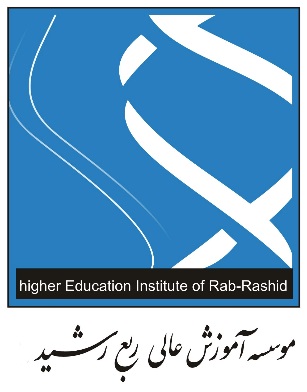                                                                                                                                                                                                                                                                                                                                                 فرم الف(لازم  است تمامی فضا های فعال فرم توسط دانشجو تایپ شود)الف-اطلاعات مربوط به دانشجو ( لطفاً فرم را با دقت تکمیل نمایید. نواقص فرم باعث تاخیر در مراحل بعدی خواهد شد):	1) نام و نام خانوادگي:        	2) شماره دانشجوئي:      	3) تاريخ ورود به دوره:      	4) نام رشته/ گرايش تحصيلي:      	5) نام گروه آموزشي:      		ب – اطلاعات مربوط به استادان راهنما و مشاور:ج – اطلاعات مربوط به پايان نامه پيشنهادينوع كار تحقيقاتي:	  نظري          تجربي       عنوان پایان نامه:1- فارسی     2- انگلیسی     3) چکیده موضوع پيشنهادي:بیان مسئله:     اهداف:     روش کار:     امضاي دانشجو      امضاي استاد راهنمای اول          امضاي استاد راهنمای دوم           امضاي استاد مشاور اول           امضاي استاد مشاور دوم- نظر شورای تحصيلات تكميلي گروه آموزشي و موسسهطرح پيشنهادي مربوط به پاياننامه ( پروژه ) خانم / آقاي        دانشجوي دوره كارشناسي ارشد رشته        در       ين جلسه شورای تحصيلات تكميلي گروه در مورخ       ( بند      صورت جلسه )  و در      ين جلسه شوراي تحصيلات تكميلي موسسه در مورخ      (بند               صورت جلسه ) مطرح و مورد تصويب قرار گرفت.امضاء مدیر گروه آموزشی                  امضاء مسئول ادارهی پایان نامه             امضاء رئیس یا معاون پژوهشی موسسه- تائید این فرم توسط موسسه، به منزله ابلاغ به دانشجو و استادان محترم راهنما و مشاور می باشد.نوع همکارینام و نام خانوادگیآخرین مدرک تحصیلیمرتبه دانشگاهیتخصص اصلیمحل خدمتاستاد راهنمای اولاستاد راهنمای دوماستاد مشاور اولاستاد مشاور دوم